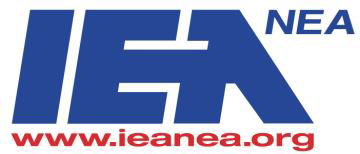 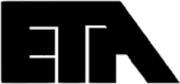 ETA Representative AssemblyFebruary 15, 2017Welcome and Call to Order at 4:30pmApproval of AgendaApproval of MinutesCommittee ReportsSpecial Education CommitteeInstructional CouncilOtherLeadership Reports/UpdatesRegion 24ETA ElectionsGrassroots Political ActionOfficersThose Who ExcelTentative AgreementBreakout by section1st order – Section 5 Election of new Section DirectorRoll CallBAM/Adjournment 6:30pm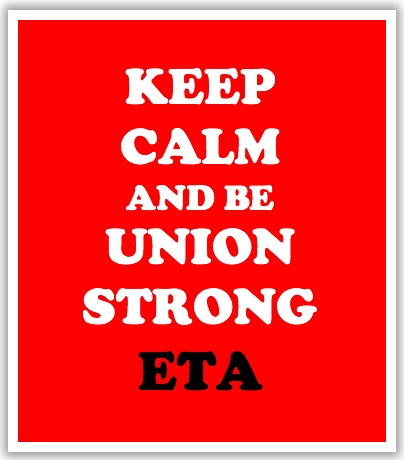 